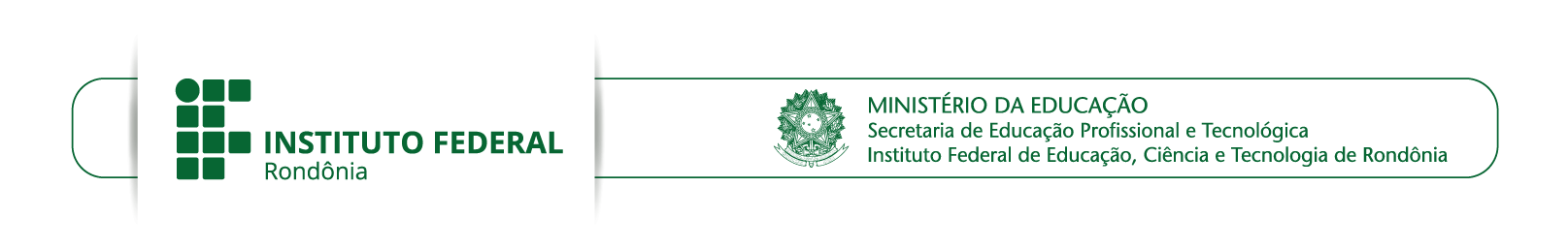 PROJETO PEDAGÓGICO DO CURSO DE FORMAÇÃO INICIAL EM CUIDADORA INFANTILPORTO VELHO2020PROJETO PEDAGÓGICO DO CURSO DE FORMAÇÃO INICIAL EM CUIDADORA INFANTILEste curso tem por finalidade atender ao Projeto Empoderamento da Mulher, da Secretaria Especial de Políticas para Mulheres (SPM), do Ministério da Justiça e Cidadania.PORTO VELHO2020EQUIPE DE ELABORAÇÃO DO PROJETOREPRESENTAÇÃO INSTITUCIONALREITORUberlando Tiburtino LeiteDIRETOR-GERAL DO CAMPUS Leonardo Aparecido LeocádioPRÓ-REITORA DE EXTENSÃOMaria Goreth Araújo ReisPRÓ-REITOR DE ENSINOEdslei Rodrigues de AlmeidaPRÓ-REITOR DE PESQUISA, INOVAÇÃO E PÓS-GRADUAÇÃOGilmar Alves Lima JúniorPRÓ-REITOR DE DESENVOLVIMENTO INSTITUCIONALGilberto Paulino da SilvaPRÓ-REITORA DE ADMINISTRAÇÃOJessica Cristina Pereira SantosSUMÁRIOINTRODUÇÃO  	Este curso atende ao Projeto Empoderamento da Mulher, da Secretaria Especial de Políticas para Mulheres, do Ministério da Justiça e Cidadania, ao qual o IFRO aderiu para atendimento a mulheres em vulnerabilidade socioeconômica no Estado. O Projeto envolve outros cursos a serem aplicados em diversos municípios de Rondônia.DADOS DA INSTITUIÇÃOExecutor: Instituto Federal de Educação, Ciência e Tecnologia de Rondônia — Câmpus Porto Velho CalamaCNPJ do Campus: 10.817.343/0001-05Endereço: Av. Calama, 4985, Bairro Flodoaldo Pontes Pinto, Porto Velho/RO, CEP 76820-441, telefone: (69) 2182-8901Coordenador do Curso: DADOS GERAIS DO CURSONome do Curso:  Curso de Formação Inicial em Cuidadora InfantilCarga horária total: 160 horasEixo Tecnológico: Ambiente e SaúdeModalidade de oferta: PresencialPúblico-alvo: Mulheres em vulnerabilidade socioeconômica de RondôniaEscolaridade mínima exigida:  Ensino Fundamental completoNúmero de turmas:  1			Número de vagas por turma: 40Período da oferta: De julho a dezembro de 2017	Turno da oferta: Variável Local das aulas: Campus Porto Velho Calama do IFROJUSTIFICATIVA 	A norma constitucional e outras legislações ordinárias amparam o fornecimento de Educação Infantil para todas as crianças, bem como o direito a elas em frequentar a creche. A  Lei de Diretrizes e Bases da Educação Nacional (LDBEN) 9.394, de 20 de dezembro de 1996, prevê a Educação Infantil como a [...] primeira etapa da educação básica, [que] tem como finalidade o desenvolvimento integral da criança de até 5 (cinco) anos, em seus aspectos físico, psicológico, intelectual e social, complementando a ação da família e da comunidade” (BRASIL, 1996). 	Historicamente, a creche esteve associada como um espaço apenas destinado aos cuidados; contudo, essa construção se torna anacrónica no atual nível de desenvolvimento das relações sociais. É consenso entre os especialistas da educação infantil a importância dos primeiros anos de vida para o desenvolvimento global da criança, e a creche exerce importante papel nesse processo. Da mesma forma, o cuidador infantil desempenha uma importante função no processo de aprendizagem, por meio de cuidados, brincadeiras e socialização das crianças. 	Cabe destacar que o crescimento demográfico da população brasileira, em especial no estado de Rondônia, aliado ao protagonismo feminino no mercado de trabalho, tem implicado na necessidade de ampliação da oferta de educação, saúde e da assistência social enquanto direito assegurado às crianças com até seis anos de idade.  	A necessidade do desenvolvimento global da criança de até cinco anos coloca a oferta do Curso de Cuidadora Infantil como estratégia para o enfrentamento das dificuldades tanto da realidade social como da econômica. Nessa perspectiva, o curso qualificará mulheres em situação de vulnerabilidade socioeconômica para o ingresso no mercado de trabalho e, consequentemente, a superação de lacunas de demanda de atendimento a um público crescente e em permanência, em todos os lugares.OBJETIVOSObjetivo Geral 	Desenvolver a educação profissional integrada ao trabalho, à ciência e à tecnologia, proporcionando habilitação em curto prazo em Cuidadora Infantil.Objetivos EspecíficosCompreender as políticas públicas direcionadas às crianças de até cinco anos. Compreender e aplicar estratégias para atuar no zelo da integridade física, incluindo-se a prestação dos primeiros socorros. Conhecer o desenvolvimento cognitivo das crianças para promover seus estímulos corporais e linguísticos.Aplicar técnicas de higienização do ambiente, dos alimentos e dos utensílios, em favor da saúde e conforto das crianças.PERFIL PROFISSIONALPÚBLICO-ALVO E PRÉ-REQUISITOS DE ACESSO 	O público-alvo são as mulheres em vulnerabilidade socioeconômica dos Territórios Rurais e da Cidadania de Rondônia, selecionadas previamente por meio da articulação com entidades representativas do Município de Porto Velho e áreas adjacentes. O acesso requer, segundo o Guia Pronatec de Cursos FIC (BRASIL, 2017), formação prévia em Ensino Fundamental completo.MECANISMOS DE ACESSO AO CURSO 	O acesso ao curso se dará pelo atendimento a uma lista de demanda previamente levantada, por ordem de manifestação de interesse, sem processo seletivo e mediante apresentação de documentos pessoais e de escolaridade. De acordo com o Projeto Empoderamento da Mulher, cada estudante receberá R$ 50,00 por módulo de curso ou R$ 200,00 em relação ao curso tudo, para custeio de seu acesso. Receberá também uma camiseta personalizada para o projeto. PERFIL DO EGRESSO E CERTIFICAÇÃO 	O Cuidador ou Cuidadora Infantil é, segundo o Guia Pronatec de Cursos FIC (BRASIL, 2017), o profissional que “[...] cuida da higiene, conforto e alimentação da criança. Observa possíveis alterações no estado geral da criança. Zela pela integridade física, presta primeiros socorros e promove atividades lúdicas e de entretenimento”. 	As estudantes que alcançarem aproveitamento suficiente receberão o Certificado de Formação Inicial em Cuidadora Infantil, conforme o Regulamento de Certificados e Diplomas e o Regulamento dos Cursos de Formação Inicial e Continuada do IFRO.METODOLOGIA DA OFERTA 	Respeitando-se a autonomia dos docentes na transposição didática dos conhecimentos selecionados nos componentes curriculares, as metodologias de ensino pressupõem procedimentos didático-pedagógicos que auxiliem os alunos nas suas construções intelectuais, tais como:elaborar e implementar o planejamento, o registro e a análise das aulas e das atividades realizadas;problematizar o conhecimento, sem esquecer de considerar os diferentes ritmos de aprendizagens e a subjetividade do aluno, incentivando-o a pesquisar em diferentes fontes;contextualizar os conhecimentos, valorizando as experiências dos alunos, sem perder de vista a (re)construção dos saberes;elaborar materiais didáticos adequados a serem trabalhados em aulas expositivas dialogadas e atividades em grupo;utilizar recursos tecnológicos adequados ao público envolvido para subsidiar as atividades pedagógicas;disponibilizar apoio pedagógico para alunos que apresentarem dificuldades, visando à melhoria contínua da aprendizagem;diversificar as atividades acadêmicas, utilizando aulas expositivas dialogadas e interativas, desenvolvimento de projetos, aulas experimentais (em laboratórios), visitas técnicas, seminários, debates, atividades individuais e em grupo, exposição de filmes e outros;organizar o ambiente educativo de modo a articular múltiplas atividades voltadas às diversas dimensões de formação dos jovens e adultos, favorecendo a transformação das informações em conhecimentos diante das situações reais de vida; 	Isto posto, para a execução da matriz curricular do curso, serão utilizados procedimentos metodológicos que priorizem o trabalho em equipe e a aplicação de instrumentos e atividades formadoras, respeitando-se sempre a autonomia didático-pedagógica do professor e colaboradores. LOCAL E PERÍODO DE REALIZAÇÃO DO CURSO 	O curso será realizado no Campus Porto Velho Calama, entre junho e dezembro de 2017. Atenderá a uma demanda pontual e poderá ou não ser reofertado neste ou no próximo ano. Como se trata de um projeto com subsídio do Governo Federal, a reoferta depende da disponibilização de recursos.CONFIGURAÇÃO CURRICULAR 	A organização curricular está estruturada em dois eixos, visando à formação humana integral e específica, pois propiciará ao aluno uma qualificação laboral que relaciona currículo, trabalho e sociedade:  Eixo I — Formação Geral: contempla as disciplinas relacionadas às áreas de conhecimento geral: Direitos da Mulher e Português Instrumental; Eixo II — Formação específica: envolve as disciplinas Legislação Infantil, Desenvolvimento Infantil, Cuidados e Bem-Estar das Crianças, Nutrição e Saúde da Criança, Organização do Ambiente, Desenvolvimento de Atividades Lúdicas e de Entretenimento. 	Esse currículo foi organizado com foco na aprendizagem significativa dos alunos, visando o saber, o saber ser, o saber fazer e o saber agir. Cada professor definirá, em plano de ensino de sua disciplina, as estratégias, técnicas de ensino e recursos variados para o desenvolvimento do processo educativo, velando pelo ideário metodológico descrito.  	O quadro 1 indica a matriz curricular do curso.Quadro 1 — Matriz curricular do Curso 	Observação: O componente Ambientação em EaD não é disciplinar e consiste apenas em uma preparação do estudante para a modalidade de oferta do curso. A preparação inclui o reconhecimento do Ambiente Virtual de Aprendizagem (AVA) e as orientações iniciais para o estudo a distância.FORMAS DE ATENDIMENTO 	A oferta do curso será a distância, com atividades síncronas e assíncronas. Poderão ser empregadas formas intensivas de atendimento, conforme a programação da equipe da unidade de oferta e as condições de atendimento dos alunos.PLANEJAMENTO DO ENSINO E APRENDIZAGEM  	Os professores selecionados para o curso elaborarão os planos de ensino dos componentes curriculares sob sua responsabilidade, com pelo menos 10 dias de antecedência ao início do primeiro módulo. Os planos devem conter, no mínimo, os seguintes elementos:Capa, conforme o modelo deste referencial de projeto pedagógico.Identificação, contendo o projeto pedagógico a que está vinculado, o componente curricular e a carga horária.Ementa.Procedimentos de oferta ou execução do componente, incluindo-se o período, o local de oferta (se houver mais de um local para a execução do projeto) e as atividades a serem desenvolvidas, com suas respectivas descrições.Formas de avaliação e acompanhamento.Principais referências de consulta ou estudo. 	Estes planos serão entregues ao Departamento de Extensão antes do início da oferta do componente curricular, para análise e deliberação.Processo de formação 	O Ambiente Virtual de Aprendizagem (AVA) é a principal ferramenta de inter-relação entre os estudantes e os formadores. Compõe-se de uma plataforma onde serão inseridas as aulas, os materiais de suporte e as orientações aos estudantes; é também o ambiente para diversos processos de interação. Por meio dele, o aluno terá acesso às videoaulas, ao material de leitura e às atividades de percurso e de avaliação da aprendizagem. O AVA é também o espaço para interação com os colegas de turma e mediadores de aprendizagem da disciplina. Consiste no principal meio de comunicação entre os estudantes e as equipes de formação, mas não é o único, já que poderão ser usadas outras formas de contato e interação. 	Serão disponibilizados no AVA vídeos, tutoriais, podcasts, livros, apostilas, questionários, quizzes, chats, aulas gravadas e/ou com transmissão via internet (às quais o aluno poderá assistir a partir de seu próprio computador e celular), lições, tarefas, comunicados, notas e instruções, dentre outras atividades e suportes para o desenvolvimento dos componentes curriculares e apoio aos estudantes, seja de forma síncrona ou assíncrona.           Haverá atendimento remoto, com a utilização de ferramentas específicas do AVA, para sanar dúvidas de conteúdo, por parte dos tutores ou mediadores de aprendizagem, e dúvidas quanto às questões técnico-administrativas, por parte da equipe administrativa. 	Serão realizadas pelos estudantes pelo menos as seguintes atividades de composição didática e/ou complementação de estudos, com suas respectivas estratégias de aplicação: 	Estratégia 1: Aprendizagem por meio de videoaulas 	Os estudantes terão acesso, no AVA, às videoaulas de cada componente curricular, elaboradoras por professores formadores e a serem disponibilizadas pela equipe técnico-pedagógica. Também poderão ser oferecidas aulas virtuais em tempo real (síncronas), transmitidas pelos meios disponíveis no Campus. 	Estratégia 2: Aprendizagem por meio de atividades práticas 	Os estudantes desenvolverão atividades práticas conforme previsão nos Planos de Disciplina dos professores formadores. Estas atividades podem envolver a resolução de questionários ou exercícios, a escrita de relatórios ou documentos afins (resenhas, descrições, etc.), a produção de documentos e diversas outras possibilidades de aplicação prática dos conteúdos apresentados nas videoaulas ou aulas com transmissão ao vivo. Também são previstas atividades como chats, quizzes e outras formas de interação entre estudantes e entre estudantes e formadores/mediadores. As atividades serão baseadas nos conteúdos disponibilizados em livros, apostilas, podcasts, videoaulas ou repositórios e bases de informações orientadas por meio de links de acesso a materiais de consulta. 	Estratégia 3: Aprendizagem mediada por tutoria 	Os estudantes disporão de tutoria (mediação de aprendizagem), no AVA, por meio da qual poderão sanar dúvidas a respeito dos conteúdos e das formas de aplicação de suas práticas no processo de educação a distância. Para esse processo, é importante que o tutor ou mediador apresente também o seu Plano de Tutoria, relacionado ao Plano de Ensino do componente curricular em que prestará atendimento. O Plano de Tutoria seguirá o padrão dos Planos de Ensino quanto aos elementos essenciais.Avaliação do processo de ensino e aprendizagem 	Por analogia, a avaliação atenderá aos princípios estabelecidos no Regulamento da Organização Acadêmica dos Cursos Técnicos de Nível Médio do IFRO. Deverá ter aspecto formativo, no sentido de diagnosticar interesses e necessidades e fazer interferências positivas para o redirecionamento do processo de ensino e aprendizagem, sempre que necessário. Para tanto, deverão ser empregados instrumentos e estratégias diversos, como testes, experimentações, demonstrações práticas, pesquisas, exercícios e outras formas de verificação do aprendizado, conforme o perfil do público-alvo. Serão empregadas pelo menos duas estratégias de avaliação pontual por componente curricular, além dos mecanismos comuns de avaliação continuada. 	A observação de estudantes e de grupos e a aplicação de provas ou testes são alguns dos exemplos de avaliação. Caso o aluno não tenha desempenho adequado nas atividades, o professor da disciplina deverá fazer um relatório das situações pedagógicas que evidenciem a situação de não aprendizagem e, com a Coordenação de Curso FIC ou Chefe de Depex, empreender as ações possíveis de recuperação. 	Em EaD as avaliações são obrigatórias para a conclusão das disciplinas e do curso. Elas ocorrerão em dias e horários especificados em calendário e serão disponibilizadas no AVA. Neste curso serão obrigatórias pelo menos três verificações de aprendizagem por componente curricular, envolvendo a Atividade de Percurso 1 (AP1, 20 pontos), a Atividade de Percurso 2 (AP2, 20 pontos) e uma Avaliação Final (AF, 60 pontos). Aplica-se a fórmula 1:Fórmula 1 — Cômputo da Nota por Componente Curricular ou Disciplina (ND)ND = AP1 + AP2 + AF  	O estudante será aprovado no curso e terá direito à certificação se obtiver o mínimo de 60 pontos no cômputo das notas obtidas no conjunto de todas as disciplinas ou componentes curriculares oferecidos. Para apuração do Resultado Final, aplica-se a fórmula 2. Fórmula 2 — Resultado Final no Curso (RFC) 	Caso haja controle de frequência, o estudante deverá alcançar pelo menos 75% para aprovação no curso e respectiva certificação. 	A nota mínima para aprovação após estudos de recuperação, se houver, será correspondente aos mesmos 60% previstos no percurso regular, independentemente dos resultados alcançados ao longo do curso ou dos componentes curriculares. CRONOGRAMA Quadro 2 — CronogramaRECURSOS E INFRAESTRUTURA DE ATENDIMENTORECURSOS HUMANOS 	O Curso contará com docentes selecionados por meio de Edital e com profissionais de apoio já existentes no Câmpus. Os profissionais que trabalharão diretamente na formação das estudantes possuem os requisitos dispostos no quadro 3.Quadro 3 — Equipe pedagógica para atendimento no curso 	A equipe de atendimento ao curso será composta ainda pelos membros de apoio técnico-pedagógico, dispostos no quadro 4.Quadro 4 — Equipe de apoio técnico-pedagógico	Os Mediadores de Aprendizagem (Tutores) esclarecem dúvidas por meio de fóruns de discussão realizados no AVA, correspondências virtuais e participação em chats. Têm a responsabilidade de exercer as atividades típicas de tutoria a distância, promovendo espaços de construção coletiva de conhecimento; selecionar material de apoio e sustentação teórica aos conteúdos; assistir os alunos nas atividades; e acompanhar as atividades do AVA.RECURSOS MATERIAIS E FINANCEIROS 	O Curso contará com recursos financeiros advindos da Secretaria Especial de Políticas para Mulheres (SPM), do Ministério da Justiça e Cidadania, e com materiais complementares do próprio Câmpus, especialmente no que se refere a materiais de expediente. O quadro 4 indica os principais materiais a serem disponibilizados.Quadro 4 — Custos da execução do curso 	[Podem acrescentar aqui justificativas e/ou descrições dos itens de despesa presentes na planilha, incluindo-se as formas de aplicação.) 	Exemplificação:	Os itens 1 a 12 (rubricas 339048 e 339036) compreendem a previsão de equipe técnica, docente e administrativa para a gestão dos cursos, com serviços de registros acadêmicos, execução financeira, produção de materiais e atendimento aos estudantes com docência e orientação de aprendizagem. Os valores indicados correspondem à previsão contida na Resolução 4 do Fundo Nacional de Desenvolvimento da Educação (BRASIL, 2012). Houve uma divisão de custos entre as rubricas 339048 e 339036 para a garantia de disponibilidade de profissionais com possibilidade de adesão ao edital de seleção de colaboradores. Os quantitativos foram otimizados dentro do limite de carga horária dos cursos e conforme as necessidades de suporte, considerando-se a média de 200 alunos por professor mediador/orientador, por se tratar de modalidade a distância. 	Os itens 13 a 21 (rubrica 339030) incluem as despesas com materiais de consumo dos campi de oferta, para estruturação de laboratórios, melhoria de equipamentos e suporte às ações de divulgação e manutenção interna.	O item 22 (rubrica 339147) corresponde à despesa obrigatória com INSS quando há contratação de profissionais que não possuem vínculo com serviço público, por meio da rubrica 339036. 	[Etc.]REFERÊNCIASBRASIL.  Ministério da Educação. Guia Pronatec de Cursos FIC. 3. ed., disponível em: <http://pronatec.mec.gov.br/fic/>. Acesso em: 9 mar. 2017.BRASIL. Instituto Brasileiro de Geografia e Estatística. Estados. Disponível em: <www.ibge.gov.br>. Acesso em: 5 de junho de 2017.APÊNDICE — ELEMENTOS FUNDAMENTAIS PARA PLANOS DE ENSINOMódulo/ Fase/ PeríodoComponentes CurricularesCarga Horária(Hora-Aula de 60 Minutos)Carga Horária(Hora-Aula de 60 Minutos)Carga Horária(Hora-Aula de 60 Minutos)Módulo/ Fase/ PeríodoComponentes CurricularesTeóricaPrática TotalFase PreparatóriaAmbientação em EaD (apenas nos casos de cursos em Ead)———IDireitos da Mulher10IPortuguês Instrumental20ILegislação Infantil10IIDesenvolvimento Infantil30IINutrição e Saúde da Criança20IIICuidados e Bem-Estar da Criança30IIIOrganização do Ambiente20IVDesenvolvimento de Atividades Lúdicas e de Entretenimento20Carga Horária TotalCarga Horária Total160ItemAção, atividade ou etapaPeríodoFunçãoComponente CurricularFormação (conforme a exigência para o curso)CH no CursoDocentesDireitos da MulherGraduação em Direito10DocentesPortuguês InstrumentalGraduação em Língua Portuguesa20DocentesLegislação InfantilGraduação em Direito10DocentesDesenvolvimento InfantilGraduação em Psicologia ou em Pedagogia30DocentesNutrição e Saúde da CriançaGraduação em Nutrição20DocentesCuidados e Bem-Estar da CriançaGraduação em Enfermagem ou Medicina30DocentesOrganização do AmbienteGraduação em Psicologia, Pedagogia, Medicina ou Enfermagem20DocentesDesenvolvimento de Atividades Lúdicas e de EntretenimentoGraduação em Pedagogia20FunçãoResponsabilidadeCarga Horária DedicadaCoordenador Planejamentos com todos os membros da equipe e acompanhamento da execução dos cursosSupervisor de CursoTem como principal atribuição é fazer o acompanhamento pedagógico, envolvendo a elaboração de Planos de Disciplina pelos formadores e Planos de Tutoria pelos mediadores, além das demais ações de planejamento e controle, como definição de calendários, horários e formas de atendimento, com a equipeMediadores de AprendizagemPossuem a função típica de tutoria, conforme descrição abaixoPessoal de Apoio Técnico, Pedagógico e FinanceiroResponsável pelas inscrições, matrículas, cadastramentos, manutenção de sistemas e outras atividades previstas em edital de seleçãoOutros colaboradores internosServidores do campus, com atividades de rotina acadêmica e/ou administrativa Colaboradores externosSe houver, informar as competências ou responsabilidadesN.DescriçãoRubricaUnidadeQuant.V. Unit. (R$)Total Geral (R$)1Apoio técnico para gestão acadêmica 1 e 2339018Hora-atividadeSubtotal 12Material de expediente339030Kit3Material de consumo para TIC339030Kit4Material de consumo para manutenção de bens móveis339030kit5Material de consumo para manutenção de bens imóveis339030mês6Material de consumo para áudio e vídeo339030Kit7Material elétrico339030Kit8Material de consumo [definir]339030Kit9Combustível339030LitroSubtotal 210Docência e mediação de aprendizagem — Professor Mediador339048Hora-atividade11Supervisão de curso339048Hora-atividade12Apoio técnico para registros acadêmicos339048Hora-atividade13Apoio técnico financeiro339048Hora-atividade14Docência e mediação de aprendizagem — Professor Formador339048Hora-atividadeSubtotal 315Docência e mediação de aprendizagem — Professor Formador339036Hora-atividade16Docência e mediação de aprendizagem — Professor Mediador339036Hora-atividade17Apoio tecnológico339036Hora-atividadeSubtotal 418Gravação de aulas339039Hora19Gravação de vídeos externos (apoio audiovisual)339039Fração de 20 Minutos20Manutenção e apoio diversos339039Mês21Serviços Gráficos339039KitSubtotal 522Link internet339040Mês23Serviços de manutenção satélite339040mêsSubtotal 624INSS (20% sobre a rubrica 339036)339147TaxaSubtotal 7TotalTotalTotalTotalTotalTotalCurso:  Cuidadora InfantilCurso:  Cuidadora InfantilCurso:  Cuidadora InfantilMódulo: IComponente curricular: Direitos da MulherCH: 10 hEmenta: A construção histórica do gênero. Violência e violência de gênero. Noções de Direitos humanos. A Lei 11.340/2006 (Lei Maria da Penha). Políticas públicas para mulheres vítimas de violência.Ementa: A construção histórica do gênero. Violência e violência de gênero. Noções de Direitos humanos. A Lei 11.340/2006 (Lei Maria da Penha). Políticas públicas para mulheres vítimas de violência.Ementa: A construção histórica do gênero. Violência e violência de gênero. Noções de Direitos humanos. A Lei 11.340/2006 (Lei Maria da Penha). Políticas públicas para mulheres vítimas de violência.Objetivos: Compreender a construção histórica e a condição presente das relações de gênero; desenvolver noções sobre direitos humanos e identificar os direitos da mulher contidos na Lei 11.340/2006 e nas políticas públicas específicas.Objetivos: Compreender a construção histórica e a condição presente das relações de gênero; desenvolver noções sobre direitos humanos e identificar os direitos da mulher contidos na Lei 11.340/2006 e nas políticas públicas específicas.Objetivos: Compreender a construção histórica e a condição presente das relações de gênero; desenvolver noções sobre direitos humanos e identificar os direitos da mulher contidos na Lei 11.340/2006 e nas políticas públicas específicas.Principais referências:______. Lei nº 11.340, de 7 de agosto de 2006. BRASIL. Enfrentamento à violência contra a mulher – Balanço das ações 2006-2007. Brasília: secretaria Especial de Políticas para as Mulheres, 2007. CAMPOS, C. H. Justiça consensual, violência doméstica e direitos humanos. In: STREY, M; AZAMBUJA, M. P. R; JAEGER, F. P. (orgs). Violência, Gênero e Políticas Públicas. Porto Alegre: EDIPUCRS, 2004. CARNEIRO, S. Enegrecer o feminismo: a situação da mulher negra na América Latina a partir de uma perspectiva de gênero. Disponível em: www.unifem.org.br COSTA, L. C. Gênero: uma questão feminina? Disponível em: www.uepg.br/nupes/genero.html FISCHER, I. R; MARQUES, F. Gênero e exclusão social. Disponível em: www.fundaj.gov.br/tpd/113.html GROSSI, P. K. Violência contra a mulher na esfera doméstica: rompendo o silêncio. 1994. Dissertação (Mestrado) — PUCRS, Porto Alegre, 1994. GROSSI, P. K; TAVARES, F. A; OLIVEIRA, S. B. A rede de proteção à mulher em situação de violência doméstica: avanços e desafios. In: MENEGHEL, S. N. Rotas Críticas II: ferramentas para trabalhar com a violência de gênero. Santa Cruz do Sul: EDUNIS, 2009 Principais referências:______. Lei nº 11.340, de 7 de agosto de 2006. BRASIL. Enfrentamento à violência contra a mulher – Balanço das ações 2006-2007. Brasília: secretaria Especial de Políticas para as Mulheres, 2007. CAMPOS, C. H. Justiça consensual, violência doméstica e direitos humanos. In: STREY, M; AZAMBUJA, M. P. R; JAEGER, F. P. (orgs). Violência, Gênero e Políticas Públicas. Porto Alegre: EDIPUCRS, 2004. CARNEIRO, S. Enegrecer o feminismo: a situação da mulher negra na América Latina a partir de uma perspectiva de gênero. Disponível em: www.unifem.org.br COSTA, L. C. Gênero: uma questão feminina? Disponível em: www.uepg.br/nupes/genero.html FISCHER, I. R; MARQUES, F. Gênero e exclusão social. Disponível em: www.fundaj.gov.br/tpd/113.html GROSSI, P. K. Violência contra a mulher na esfera doméstica: rompendo o silêncio. 1994. Dissertação (Mestrado) — PUCRS, Porto Alegre, 1994. GROSSI, P. K; TAVARES, F. A; OLIVEIRA, S. B. A rede de proteção à mulher em situação de violência doméstica: avanços e desafios. In: MENEGHEL, S. N. Rotas Críticas II: ferramentas para trabalhar com a violência de gênero. Santa Cruz do Sul: EDUNIS, 2009 Principais referências:______. Lei nº 11.340, de 7 de agosto de 2006. BRASIL. Enfrentamento à violência contra a mulher – Balanço das ações 2006-2007. Brasília: secretaria Especial de Políticas para as Mulheres, 2007. CAMPOS, C. H. Justiça consensual, violência doméstica e direitos humanos. In: STREY, M; AZAMBUJA, M. P. R; JAEGER, F. P. (orgs). Violência, Gênero e Políticas Públicas. Porto Alegre: EDIPUCRS, 2004. CARNEIRO, S. Enegrecer o feminismo: a situação da mulher negra na América Latina a partir de uma perspectiva de gênero. Disponível em: www.unifem.org.br COSTA, L. C. Gênero: uma questão feminina? Disponível em: www.uepg.br/nupes/genero.html FISCHER, I. R; MARQUES, F. Gênero e exclusão social. Disponível em: www.fundaj.gov.br/tpd/113.html GROSSI, P. K. Violência contra a mulher na esfera doméstica: rompendo o silêncio. 1994. Dissertação (Mestrado) — PUCRS, Porto Alegre, 1994. GROSSI, P. K; TAVARES, F. A; OLIVEIRA, S. B. A rede de proteção à mulher em situação de violência doméstica: avanços e desafios. In: MENEGHEL, S. N. Rotas Críticas II: ferramentas para trabalhar com a violência de gênero. Santa Cruz do Sul: EDUNIS, 2009 Curso:  Cuidadora InfantilCurso:  Cuidadora InfantilCurso:  Cuidadora InfantilMódulo: IComponente curricular: Português InstrumentalCH: 20 hEmenta: Ortografia. Sinais diacríticos: hífen, trema, acentuação, crase. Leitura e interpretação de textos diversos e em diferentes níveis de leitura. Documentos formais: ofício, memorando, requerimento, mensagem de e-mail, relatório técnico. Formatação de textos: noções elementares de metodologia científica.Ementa: Ortografia. Sinais diacríticos: hífen, trema, acentuação, crase. Leitura e interpretação de textos diversos e em diferentes níveis de leitura. Documentos formais: ofício, memorando, requerimento, mensagem de e-mail, relatório técnico. Formatação de textos: noções elementares de metodologia científica.Ementa: Ortografia. Sinais diacríticos: hífen, trema, acentuação, crase. Leitura e interpretação de textos diversos e em diferentes níveis de leitura. Documentos formais: ofício, memorando, requerimento, mensagem de e-mail, relatório técnico. Formatação de textos: noções elementares de metodologia científica.Objetivos: Desenvolver competências de produção textual para atendimento a necessidades cotidianas e profissionais.Objetivos: Desenvolver competências de produção textual para atendimento a necessidades cotidianas e profissionais.Objetivos: Desenvolver competências de produção textual para atendimento a necessidades cotidianas e profissionais.Principais referências:ISKANDAR, J. I. Normas da ABNT: comentadas para trabalhos científicos. Paraná: Juruá, 2012.OLIVEIRA, J. L. de. Texto acadêmico: técnicas de redação e pesquisa científica. Rio de Janeiro: Vozes, 2009.OLIVEIRA, J. L. S.; QUEIROZ, S. L. Comunicação e linguagem científica: guia para estudantes de Química. São Paulo: Átomo, 2007.Principais referências:ISKANDAR, J. I. Normas da ABNT: comentadas para trabalhos científicos. Paraná: Juruá, 2012.OLIVEIRA, J. L. de. Texto acadêmico: técnicas de redação e pesquisa científica. Rio de Janeiro: Vozes, 2009.OLIVEIRA, J. L. S.; QUEIROZ, S. L. Comunicação e linguagem científica: guia para estudantes de Química. São Paulo: Átomo, 2007.Principais referências:ISKANDAR, J. I. Normas da ABNT: comentadas para trabalhos científicos. Paraná: Juruá, 2012.OLIVEIRA, J. L. de. Texto acadêmico: técnicas de redação e pesquisa científica. Rio de Janeiro: Vozes, 2009.OLIVEIRA, J. L. S.; QUEIROZ, S. L. Comunicação e linguagem científica: guia para estudantes de Química. São Paulo: Átomo, 2007.Referências complementares:AZEVEDO, C. B. Metodologia científica ao alcance de todos. São Paulo: Manole, 2013. CERVO, Amado L.; BERVIAN, Pedro A.; e SILVA, Roberto da. Metodologia científica. São Paulo: Pearson, 2007. MARCONI, M. de A.; LAKATOS, Eva Maria. Técnicas de pesquisa. 7. ed. São Paulo: Atlas, 2008.Referências complementares:AZEVEDO, C. B. Metodologia científica ao alcance de todos. São Paulo: Manole, 2013. CERVO, Amado L.; BERVIAN, Pedro A.; e SILVA, Roberto da. Metodologia científica. São Paulo: Pearson, 2007. MARCONI, M. de A.; LAKATOS, Eva Maria. Técnicas de pesquisa. 7. ed. São Paulo: Atlas, 2008.Referências complementares:AZEVEDO, C. B. Metodologia científica ao alcance de todos. São Paulo: Manole, 2013. CERVO, Amado L.; BERVIAN, Pedro A.; e SILVA, Roberto da. Metodologia científica. São Paulo: Pearson, 2007. MARCONI, M. de A.; LAKATOS, Eva Maria. Técnicas de pesquisa. 7. ed. São Paulo: Atlas, 2008.Curso:  Cuidadora InfantilCurso:  Cuidadora InfantilCurso:  Cuidadora InfantilMódulo: IComponente curricular: Legislação InfantilCH: 10 hEmenta: A invenção da infância no século XIX. Estatuto da criança e do Adolescente. Legislação Educacional: Educação Infantil. A educação social da criança. Direito infantil e o papel da família e do Estado.  Ementa: A invenção da infância no século XIX. Estatuto da criança e do Adolescente. Legislação Educacional: Educação Infantil. A educação social da criança. Direito infantil e o papel da família e do Estado.  Ementa: A invenção da infância no século XIX. Estatuto da criança e do Adolescente. Legislação Educacional: Educação Infantil. A educação social da criança. Direito infantil e o papel da família e do Estado.  Objetivos: Objetivos: Objetivos: Principais referências:BRASIL. Constituição da República Federativa do Brasil de 1988. Disponível em http://www.planalto.gov.br/ccivil_03/constituicao/constitui%C3%A7ao.htm. Acessado em 17 de outubro de 2011.CALISSI, Luciana; SILVEIRA, Rosa Maria Godoy. O ECA nas escolas: perspectivas interdisciplinares. João Pessoa, PB: Editora Universitária da UFPB, 2013.________. Lei nº 8.069, de 13 de julho de 1990. Dispõe sobre o Estatuto da Criança e do Adolescente e dá outras providências. Disponível em http://www.planalto.gov.br/ccivil_03/Leis/L8069.htm. Acessado em 17 de outubro de 2011.________. Lei n.º 9.394 de 20 de dezembro de 1996. Estabelece as diretrizes e bases da educação nacional. Disponível em http://www.planalto.gov.br/ccivil_03/Leis/L9394.htm. Acessado em 17 de outubro de 2011.Principais referências:BRASIL. Constituição da República Federativa do Brasil de 1988. Disponível em http://www.planalto.gov.br/ccivil_03/constituicao/constitui%C3%A7ao.htm. Acessado em 17 de outubro de 2011.CALISSI, Luciana; SILVEIRA, Rosa Maria Godoy. O ECA nas escolas: perspectivas interdisciplinares. João Pessoa, PB: Editora Universitária da UFPB, 2013.________. Lei nº 8.069, de 13 de julho de 1990. Dispõe sobre o Estatuto da Criança e do Adolescente e dá outras providências. Disponível em http://www.planalto.gov.br/ccivil_03/Leis/L8069.htm. Acessado em 17 de outubro de 2011.________. Lei n.º 9.394 de 20 de dezembro de 1996. Estabelece as diretrizes e bases da educação nacional. Disponível em http://www.planalto.gov.br/ccivil_03/Leis/L9394.htm. Acessado em 17 de outubro de 2011.Principais referências:BRASIL. Constituição da República Federativa do Brasil de 1988. Disponível em http://www.planalto.gov.br/ccivil_03/constituicao/constitui%C3%A7ao.htm. Acessado em 17 de outubro de 2011.CALISSI, Luciana; SILVEIRA, Rosa Maria Godoy. O ECA nas escolas: perspectivas interdisciplinares. João Pessoa, PB: Editora Universitária da UFPB, 2013.________. Lei nº 8.069, de 13 de julho de 1990. Dispõe sobre o Estatuto da Criança e do Adolescente e dá outras providências. Disponível em http://www.planalto.gov.br/ccivil_03/Leis/L8069.htm. Acessado em 17 de outubro de 2011.________. Lei n.º 9.394 de 20 de dezembro de 1996. Estabelece as diretrizes e bases da educação nacional. Disponível em http://www.planalto.gov.br/ccivil_03/Leis/L9394.htm. Acessado em 17 de outubro de 2011.Referências complementaresBRASIL. Estatuto da Criança e do Adolescente. Lei Federal nº 8069, de 13 de julho de 1990. Índice elaborado por Edson Seda. Curitiba: Governo do Estado do Paraná, 1994.NUNES, M. F. R.; CORSINO, P.; DIDONET, V. Educação infantil no Brasil: primeira etapa da educação básica Brasília: UNESCO, Ministério da Educação/Secretaria de Educação Básica, Fundação Orsa, 2011. 102 p.SELOWSKY, M. apud SILVA, Eurides Brito da. A antecipação do início da escolarização. Revista Conjunta dos Conselhos de Educação: 1963/1978, Brasília: CFE/MEC/DDD, 1980.Referências complementaresBRASIL. Estatuto da Criança e do Adolescente. Lei Federal nº 8069, de 13 de julho de 1990. Índice elaborado por Edson Seda. Curitiba: Governo do Estado do Paraná, 1994.NUNES, M. F. R.; CORSINO, P.; DIDONET, V. Educação infantil no Brasil: primeira etapa da educação básica Brasília: UNESCO, Ministério da Educação/Secretaria de Educação Básica, Fundação Orsa, 2011. 102 p.SELOWSKY, M. apud SILVA, Eurides Brito da. A antecipação do início da escolarização. Revista Conjunta dos Conselhos de Educação: 1963/1978, Brasília: CFE/MEC/DDD, 1980.Referências complementaresBRASIL. Estatuto da Criança e do Adolescente. Lei Federal nº 8069, de 13 de julho de 1990. Índice elaborado por Edson Seda. Curitiba: Governo do Estado do Paraná, 1994.NUNES, M. F. R.; CORSINO, P.; DIDONET, V. Educação infantil no Brasil: primeira etapa da educação básica Brasília: UNESCO, Ministério da Educação/Secretaria de Educação Básica, Fundação Orsa, 2011. 102 p.SELOWSKY, M. apud SILVA, Eurides Brito da. A antecipação do início da escolarização. Revista Conjunta dos Conselhos de Educação: 1963/1978, Brasília: CFE/MEC/DDD, 1980.Curso:  Cuidadora InfantilCurso:  Cuidadora InfantilCurso:  Cuidadora InfantilMódulo: IIComponente curricular: Desenvolvimento InfantilCH: 30Ementa: Construção histórico-social do processo de desenvolvimento humano. Desenvolvimento cognitivo e desenvolvimento afetivo da criança. Estímulos corporais e de linguagem. Estimulação precoce X processo de maturação. Processo de equilibração cognitiva e o desenvolvimento afetivo da criança. Desenvolvimento de crianças com deficiência.Ementa: Construção histórico-social do processo de desenvolvimento humano. Desenvolvimento cognitivo e desenvolvimento afetivo da criança. Estímulos corporais e de linguagem. Estimulação precoce X processo de maturação. Processo de equilibração cognitiva e o desenvolvimento afetivo da criança. Desenvolvimento de crianças com deficiência.Ementa: Construção histórico-social do processo de desenvolvimento humano. Desenvolvimento cognitivo e desenvolvimento afetivo da criança. Estímulos corporais e de linguagem. Estimulação precoce X processo de maturação. Processo de equilibração cognitiva e o desenvolvimento afetivo da criança. Desenvolvimento de crianças com deficiência.Objetivos: Objetivos: Objetivos: Principais referências:KAMII, C., Devries, R. Piaget para a Educação Pré-Escolar. Porto alegre: Artes Médicas. 1991.PERDIGÃO, Antónia Cristina. A ética do cuidado na intervenção comunitária e social: os pressupostos filosóficos. Análise Psicológica, vol. 4, p. 485-497, 2003. Disponível em: <http://www.egov.ufsc.br/portal/sites/default/files/anexos/30317-31278-1-PB.pdf>. Acesso em: 24 de fevereiro de 2017.PIAGET, J. - Epistemologia Genética. Martins Fontes: São Paulo, 2002.VIGOTSKY, L. S. A formação social da mente: o desenvolvimento dos processos psicológicos superiores. 7.ed. São Paulo: Martins Fontes, 2007.Principais referências:KAMII, C., Devries, R. Piaget para a Educação Pré-Escolar. Porto alegre: Artes Médicas. 1991.PERDIGÃO, Antónia Cristina. A ética do cuidado na intervenção comunitária e social: os pressupostos filosóficos. Análise Psicológica, vol. 4, p. 485-497, 2003. Disponível em: <http://www.egov.ufsc.br/portal/sites/default/files/anexos/30317-31278-1-PB.pdf>. Acesso em: 24 de fevereiro de 2017.PIAGET, J. - Epistemologia Genética. Martins Fontes: São Paulo, 2002.VIGOTSKY, L. S. A formação social da mente: o desenvolvimento dos processos psicológicos superiores. 7.ed. São Paulo: Martins Fontes, 2007.Principais referências:KAMII, C., Devries, R. Piaget para a Educação Pré-Escolar. Porto alegre: Artes Médicas. 1991.PERDIGÃO, Antónia Cristina. A ética do cuidado na intervenção comunitária e social: os pressupostos filosóficos. Análise Psicológica, vol. 4, p. 485-497, 2003. Disponível em: <http://www.egov.ufsc.br/portal/sites/default/files/anexos/30317-31278-1-PB.pdf>. Acesso em: 24 de fevereiro de 2017.PIAGET, J. - Epistemologia Genética. Martins Fontes: São Paulo, 2002.VIGOTSKY, L. S. A formação social da mente: o desenvolvimento dos processos psicológicos superiores. 7.ed. São Paulo: Martins Fontes, 2007.Referências complementares:BEYER, Hugo Otto. O fazer psicopedagógico: a abordagem de Reuven Feuerstein a partir de Piaget e Vygotsky. Porto Alegre: Mediação, 2001.COLL, C.; PALACIOS, J. & MARQUESI, A. Desenvolvimento psicológico e educação: psicologia da educação escolar. Porto Alegre: ArtMed, 2004.LA ROSA, J. (Org). Psicologia e educação: o significado do aprender. 9. ed., Porto Alegre: EDIPUCRS, 2007.Referências complementares:BEYER, Hugo Otto. O fazer psicopedagógico: a abordagem de Reuven Feuerstein a partir de Piaget e Vygotsky. Porto Alegre: Mediação, 2001.COLL, C.; PALACIOS, J. & MARQUESI, A. Desenvolvimento psicológico e educação: psicologia da educação escolar. Porto Alegre: ArtMed, 2004.LA ROSA, J. (Org). Psicologia e educação: o significado do aprender. 9. ed., Porto Alegre: EDIPUCRS, 2007.Referências complementares:BEYER, Hugo Otto. O fazer psicopedagógico: a abordagem de Reuven Feuerstein a partir de Piaget e Vygotsky. Porto Alegre: Mediação, 2001.COLL, C.; PALACIOS, J. & MARQUESI, A. Desenvolvimento psicológico e educação: psicologia da educação escolar. Porto Alegre: ArtMed, 2004.LA ROSA, J. (Org). Psicologia e educação: o significado do aprender. 9. ed., Porto Alegre: EDIPUCRS, 2007.Curso:  Cuidadora InfantilCurso:  Cuidadora InfantilCurso:  Cuidadora InfantilMódulo: IIComponente curricular: Nutrição e Saúde da CriançaCH: 20Ementa: Alimentação saudável. Cuidados de higiene com os alimentos. Alimentação específica para as crianças com restrições alimentares: intolerância à lactose e outras alergias. Técnica de preparo das refeições, cardápios diários, como alimentar os bebês.Ementa: Alimentação saudável. Cuidados de higiene com os alimentos. Alimentação específica para as crianças com restrições alimentares: intolerância à lactose e outras alergias. Técnica de preparo das refeições, cardápios diários, como alimentar os bebês.Ementa: Alimentação saudável. Cuidados de higiene com os alimentos. Alimentação específica para as crianças com restrições alimentares: intolerância à lactose e outras alergias. Técnica de preparo das refeições, cardápios diários, como alimentar os bebês.Objetivos: Objetivos: Objetivos: Principais referências:CTENAS, M. L. B; VITOLO, M. R. Crescendo com saúde: o guia de crescimento da criança. 2. ed. São Paulo: C2 Editora e Consultoria em Nutrição, 2002.DUTRA, Eliane Said. Cardápios saudáveis. Brasília: UnB, 2009.MINISTÉRIO DA SAÚDE. Coordenação-Geral Da Política de Alimentação e Nutrição. Guia Alimentar para a população brasileira. Brasília – DF, 2006.SANTOS, Saionara da Graça Freitas dos. Treinando manipuladores de alimentos. São Paulo: Varela, 1999.Principais referências:CTENAS, M. L. B; VITOLO, M. R. Crescendo com saúde: o guia de crescimento da criança. 2. ed. São Paulo: C2 Editora e Consultoria em Nutrição, 2002.DUTRA, Eliane Said. Cardápios saudáveis. Brasília: UnB, 2009.MINISTÉRIO DA SAÚDE. Coordenação-Geral Da Política de Alimentação e Nutrição. Guia Alimentar para a população brasileira. Brasília – DF, 2006.SANTOS, Saionara da Graça Freitas dos. Treinando manipuladores de alimentos. São Paulo: Varela, 1999.Principais referências:CTENAS, M. L. B; VITOLO, M. R. Crescendo com saúde: o guia de crescimento da criança. 2. ed. São Paulo: C2 Editora e Consultoria em Nutrição, 2002.DUTRA, Eliane Said. Cardápios saudáveis. Brasília: UnB, 2009.MINISTÉRIO DA SAÚDE. Coordenação-Geral Da Política de Alimentação e Nutrição. Guia Alimentar para a população brasileira. Brasília – DF, 2006.SANTOS, Saionara da Graça Freitas dos. Treinando manipuladores de alimentos. São Paulo: Varela, 1999.Referências complementares:BANCO DE ALIMENTOS. Dados da Fome, desperdício e desnutrição. Disponível em: http://www.bancodealimentos.org.br/por/dadosfome/index.htm. Acesso em: 24 de março de 2014.BELO HORIZONTE. Alimentação saudável: sempre é tempo de aprender. Prefeitura de Belo Horizonte, Secretaria Municipal Adjunta de Segurança Alimentar e Nutricional, s.d.Disponível em: <http://www.pbh.gov.br/smaab/cartilhas/allimentacao_saudavel.pdf>. Acesso em: 25 de fevereiro de 2017.FIGUEIREDO, Roberto Martins. Guia Prático para Evitar DTAs – Doenças Transmitidas por Alimentos. V.2. São Paulo, 2001.Referências complementares:BANCO DE ALIMENTOS. Dados da Fome, desperdício e desnutrição. Disponível em: http://www.bancodealimentos.org.br/por/dadosfome/index.htm. Acesso em: 24 de março de 2014.BELO HORIZONTE. Alimentação saudável: sempre é tempo de aprender. Prefeitura de Belo Horizonte, Secretaria Municipal Adjunta de Segurança Alimentar e Nutricional, s.d.Disponível em: <http://www.pbh.gov.br/smaab/cartilhas/allimentacao_saudavel.pdf>. Acesso em: 25 de fevereiro de 2017.FIGUEIREDO, Roberto Martins. Guia Prático para Evitar DTAs – Doenças Transmitidas por Alimentos. V.2. São Paulo, 2001.Referências complementares:BANCO DE ALIMENTOS. Dados da Fome, desperdício e desnutrição. Disponível em: http://www.bancodealimentos.org.br/por/dadosfome/index.htm. Acesso em: 24 de março de 2014.BELO HORIZONTE. Alimentação saudável: sempre é tempo de aprender. Prefeitura de Belo Horizonte, Secretaria Municipal Adjunta de Segurança Alimentar e Nutricional, s.d.Disponível em: <http://www.pbh.gov.br/smaab/cartilhas/allimentacao_saudavel.pdf>. Acesso em: 25 de fevereiro de 2017.FIGUEIREDO, Roberto Martins. Guia Prático para Evitar DTAs – Doenças Transmitidas por Alimentos. V.2. São Paulo, 2001.Curso:  Cuidadora InfantilCurso:  Cuidadora InfantilCurso:  Cuidadora InfantilMódulo: IIIComponente curricular: Cuidados e Bem-Estar da CriançaCH: 30Ementa: Técnica do banho e higiene da criança. Acalento dos bebês. Fundamentos de saúde da criança, principais doenças infantis. Cuidados com o ambiente e riscos para as crianças. Vacinação e o Calendário nacional de vacinas. Desmame. Primeiro socorros e prevenção de acidentes. Dentição infantil e higiene bucal. Estimulação precoce de crianças com deficiência.Ementa: Técnica do banho e higiene da criança. Acalento dos bebês. Fundamentos de saúde da criança, principais doenças infantis. Cuidados com o ambiente e riscos para as crianças. Vacinação e o Calendário nacional de vacinas. Desmame. Primeiro socorros e prevenção de acidentes. Dentição infantil e higiene bucal. Estimulação precoce de crianças com deficiência.Ementa: Técnica do banho e higiene da criança. Acalento dos bebês. Fundamentos de saúde da criança, principais doenças infantis. Cuidados com o ambiente e riscos para as crianças. Vacinação e o Calendário nacional de vacinas. Desmame. Primeiro socorros e prevenção de acidentes. Dentição infantil e higiene bucal. Estimulação precoce de crianças com deficiência.Objetivos: Objetivos: Objetivos: Principais referências:GARIBA, R. Aspectos Legais da Morte. Simpósio Morte: Valores e Dimensões. Medicina (Ribeirão Preto). Disponível em: <http://revista.fmrp.usp.br/2005/vol38n1/9_aspectos_legais_%20morte.pdf>. Acesso em 24 de fevereiro de 2017.LOPEZ, Fábio Ancora e CAMPOS JR., Dioclécio. Tratado de Pediatria. [S. l.]: Editora Mande, 2012. Manuais da Sociedade Brasileira de Pediatria.MURAHOVSCHI, Jayme. Emergências em Pediatria. [S. l.]: [S. n.], 1993.Principais referências:GARIBA, R. Aspectos Legais da Morte. Simpósio Morte: Valores e Dimensões. Medicina (Ribeirão Preto). Disponível em: <http://revista.fmrp.usp.br/2005/vol38n1/9_aspectos_legais_%20morte.pdf>. Acesso em 24 de fevereiro de 2017.LOPEZ, Fábio Ancora e CAMPOS JR., Dioclécio. Tratado de Pediatria. [S. l.]: Editora Mande, 2012. Manuais da Sociedade Brasileira de Pediatria.MURAHOVSCHI, Jayme. Emergências em Pediatria. [S. l.]: [S. n.], 1993.Principais referências:GARIBA, R. Aspectos Legais da Morte. Simpósio Morte: Valores e Dimensões. Medicina (Ribeirão Preto). Disponível em: <http://revista.fmrp.usp.br/2005/vol38n1/9_aspectos_legais_%20morte.pdf>. Acesso em 24 de fevereiro de 2017.LOPEZ, Fábio Ancora e CAMPOS JR., Dioclécio. Tratado de Pediatria. [S. l.]: Editora Mande, 2012. Manuais da Sociedade Brasileira de Pediatria.MURAHOVSCHI, Jayme. Emergências em Pediatria. [S. l.]: [S. n.], 1993.Referências complementares:BRASIL. Guia prático do cuidador. Ministério da Saúde, Secretaria de Atenção à Saúde, Secretaria de Gestão do Trabalho e da Educação na Saúde. Brasília: Ministério da Saúde, 2008. Disponível em: <http://bvsms.saude.gov.br/bvs/publicacoes/guia_pratico_cuidador.pdf>. Acesso em: 24 de fevereiro de 2017.SILVA, Ricardo Gariba. Aspectos Legais da Morte. Simpósio: Morte: Valores e Dimensões, Medicina (Ribeirão Preto), 38 (1): 60-622005. Disponível em: <http://revista.fmrp.usp.br/2005/
vol38n1/9_aspectos_legais_%20morte.pdf>. Acesso em 24 de fevereiro de 2017.Referências complementares:BRASIL. Guia prático do cuidador. Ministério da Saúde, Secretaria de Atenção à Saúde, Secretaria de Gestão do Trabalho e da Educação na Saúde. Brasília: Ministério da Saúde, 2008. Disponível em: <http://bvsms.saude.gov.br/bvs/publicacoes/guia_pratico_cuidador.pdf>. Acesso em: 24 de fevereiro de 2017.SILVA, Ricardo Gariba. Aspectos Legais da Morte. Simpósio: Morte: Valores e Dimensões, Medicina (Ribeirão Preto), 38 (1): 60-622005. Disponível em: <http://revista.fmrp.usp.br/2005/
vol38n1/9_aspectos_legais_%20morte.pdf>. Acesso em 24 de fevereiro de 2017.Referências complementares:BRASIL. Guia prático do cuidador. Ministério da Saúde, Secretaria de Atenção à Saúde, Secretaria de Gestão do Trabalho e da Educação na Saúde. Brasília: Ministério da Saúde, 2008. Disponível em: <http://bvsms.saude.gov.br/bvs/publicacoes/guia_pratico_cuidador.pdf>. Acesso em: 24 de fevereiro de 2017.SILVA, Ricardo Gariba. Aspectos Legais da Morte. Simpósio: Morte: Valores e Dimensões, Medicina (Ribeirão Preto), 38 (1): 60-622005. Disponível em: <http://revista.fmrp.usp.br/2005/
vol38n1/9_aspectos_legais_%20morte.pdf>. Acesso em 24 de fevereiro de 2017.Curso:  Cuidadora InfantilCurso:  Cuidadora InfantilCurso:  Cuidadora InfantilMódulo: IIIComponente curricular: Organização do AmbienteCH: 20Ementa: Técnicas de mobilidade e posicionamento. Prevenção de quedas e outros tipos acidentes. Mobilidade e acessibilidade para crianças com deficiência. Estimulação precoce.Ementa: Técnicas de mobilidade e posicionamento. Prevenção de quedas e outros tipos acidentes. Mobilidade e acessibilidade para crianças com deficiência. Estimulação precoce.Ementa: Técnicas de mobilidade e posicionamento. Prevenção de quedas e outros tipos acidentes. Mobilidade e acessibilidade para crianças com deficiência. Estimulação precoce.Objetivos: Objetivos: Objetivos: Principais referências:FARIA, Ivan Dutra. Higiene e segurança nas escolas. Brasília: UNB, 2009.LEBOYER, Frédérick. Shantala: massagem para bebês : uma arte tradicional. 7. ed. São Paulo: Ground, 1998.OKUNO, Emico. Desvendando a física do corpo humano: biomecânica. São Paulo, SP: Manole, 2003Principais referências:FARIA, Ivan Dutra. Higiene e segurança nas escolas. Brasília: UNB, 2009.LEBOYER, Frédérick. Shantala: massagem para bebês : uma arte tradicional. 7. ed. São Paulo: Ground, 1998.OKUNO, Emico. Desvendando a física do corpo humano: biomecânica. São Paulo, SP: Manole, 2003Principais referências:FARIA, Ivan Dutra. Higiene e segurança nas escolas. Brasília: UNB, 2009.LEBOYER, Frédérick. Shantala: massagem para bebês : uma arte tradicional. 7. ed. São Paulo: Ground, 1998.OKUNO, Emico. Desvendando a física do corpo humano: biomecânica. São Paulo, SP: Manole, 2003Referências complementares:BRASIL. Guia prático do cuidador. Ministério da Saúde, Secretaria de Atenção à Saúde, Secretaria de Gestão do Trabalho e da Educação na Saúde. – Brasília: Ministério da Saúde, 2008. Disponível em: <http://bvsms.saude.gov.br/bvs/publicacoes/guia_pratico_cuidador.pdf>. Acesso em: 24 de fevereiro de 2017.Referências complementares:BRASIL. Guia prático do cuidador. Ministério da Saúde, Secretaria de Atenção à Saúde, Secretaria de Gestão do Trabalho e da Educação na Saúde. – Brasília: Ministério da Saúde, 2008. Disponível em: <http://bvsms.saude.gov.br/bvs/publicacoes/guia_pratico_cuidador.pdf>. Acesso em: 24 de fevereiro de 2017.Referências complementares:BRASIL. Guia prático do cuidador. Ministério da Saúde, Secretaria de Atenção à Saúde, Secretaria de Gestão do Trabalho e da Educação na Saúde. – Brasília: Ministério da Saúde, 2008. Disponível em: <http://bvsms.saude.gov.br/bvs/publicacoes/guia_pratico_cuidador.pdf>. Acesso em: 24 de fevereiro de 2017.Curso:  Cuidadora InfantilCurso:  Cuidadora InfantilCurso:  Cuidadora InfantilMódulo: IVComponente curricular: Desenvolvimento de Atividades Lúdicas e EntretenimentoCH: 20 hEmenta: Conceituação e importância dos jogos, brinquedos e brincadeiras. Atividades lúdicas e de entretenimento: planejamento e orientação. As múltiplas linguagensEmenta: Conceituação e importância dos jogos, brinquedos e brincadeiras. Atividades lúdicas e de entretenimento: planejamento e orientação. As múltiplas linguagensEmenta: Conceituação e importância dos jogos, brinquedos e brincadeiras. Atividades lúdicas e de entretenimento: planejamento e orientação. As múltiplas linguagensObjetivos: Objetivos: Objetivos: Principais referências:BRENELLI, Rosely Palermo. O jogo como espaço para pensar: a construção de noções logicas e aritmeticas. 9. ed. Campinas, SP: Papirus, 1996.CHARLOT, Bernard. Da relação com o saber às práticas educativas 1. ed. São Paulo: Cortez, 2013.GOMES, Daniel Pinto. Notas sobre jogos infantis fortalezenses Recife: Imprima, 2016.Principais referências:BRENELLI, Rosely Palermo. O jogo como espaço para pensar: a construção de noções logicas e aritmeticas. 9. ed. Campinas, SP: Papirus, 1996.CHARLOT, Bernard. Da relação com o saber às práticas educativas 1. ed. São Paulo: Cortez, 2013.GOMES, Daniel Pinto. Notas sobre jogos infantis fortalezenses Recife: Imprima, 2016.Principais referências:BRENELLI, Rosely Palermo. O jogo como espaço para pensar: a construção de noções logicas e aritmeticas. 9. ed. Campinas, SP: Papirus, 1996.CHARLOT, Bernard. Da relação com o saber às práticas educativas 1. ed. São Paulo: Cortez, 2013.GOMES, Daniel Pinto. Notas sobre jogos infantis fortalezenses Recife: Imprima, 2016.Referências complementares:FARIA, Maria Alice. Como usar a literatura infantil na sala de aula 5. ed. São Paulo: Contexto, 2015.MACEDO, Valéria. Aldeias, palavras e mundos indígenas. São Paulo: Companhia das Letrinhas, 2015.MANTOAN, Maria Teresa Eglér. O desafio das diferenças nas escolas. 4. ed. Petrópolis, RJ: Vozes, 2011.SILVA, Tiago Aquino da Costa e. Manual de lazer e recreação: o mundo lúdico ao alcance de todos. Referências complementares:FARIA, Maria Alice. Como usar a literatura infantil na sala de aula 5. ed. São Paulo: Contexto, 2015.MACEDO, Valéria. Aldeias, palavras e mundos indígenas. São Paulo: Companhia das Letrinhas, 2015.MANTOAN, Maria Teresa Eglér. O desafio das diferenças nas escolas. 4. ed. Petrópolis, RJ: Vozes, 2011.SILVA, Tiago Aquino da Costa e. Manual de lazer e recreação: o mundo lúdico ao alcance de todos. Referências complementares:FARIA, Maria Alice. Como usar a literatura infantil na sala de aula 5. ed. São Paulo: Contexto, 2015.MACEDO, Valéria. Aldeias, palavras e mundos indígenas. São Paulo: Companhia das Letrinhas, 2015.MANTOAN, Maria Teresa Eglér. O desafio das diferenças nas escolas. 4. ed. Petrópolis, RJ: Vozes, 2011.SILVA, Tiago Aquino da Costa e. Manual de lazer e recreação: o mundo lúdico ao alcance de todos. 